Öğrencinin Numarası	: …………………………………………………		Adı Soyadı		: ………………………………………………….........................................	Anabilim Dalı		: ………………………………………………………………………………..Programı			: ………………………………………………………………………………..Öğretim Yılı/Yarıyılı	: 20…/20…      GÜZ   		BAHAR  Seminer Konusu: ……………………………………………………...……....…………………………...............................................…………………………………………………………………………………………………………………………………………………………………………………………………………………………………………………………………………………………………………………………………………………………………………………………………………………………………………………………………………………………………………………………………………………………………………………………………………Seminer Dersinin Sunuluş Tarihi : …/…/20… Sunum Saati		      :Sunum Yeri		      :Sunum Video Linki                      :Seminer Dersini İzleyen Öğretim Üyeleri:…………………………..……..…………………………………………………………………………………………………………………………………………………………………………………………………………………………………………………………………………………………………………………………………………………………………………………………………………………………………………………………………………………………………………………………………………………………………………………………………………………………………………………………………………Seminerde Kullanılan DokümanlarÖdev  		Çeviri  		Çalışma Raporu  		Diğerleri(*)  (*) Belirtilecektir.Seminer Çalışmasında Kullanılan Kaynaklar: ……………………………………………………………………………………………………………………………………………………………………………………………………………………………………………….……………………………………………………………………………………………………………………………………………………………………………………………………………………………………………………………………………………………………………………………………………………………………………………………………………………………………………………………………………………………………………………………………………………………………………………………………………………………………………………………………………………………………………………………………………………………………………………………………………………………………………………………………………………………………………… Seminer Çalışmasının Sonucu:       (B) Başarılı  	   (Y) Yetersiz  	             (D) Devamsız  Danışman Öğretim ÜyesininUnvanı Adı Soyadı : …………………………………………….…               imza …………....…..............................Tarih :…./…./20......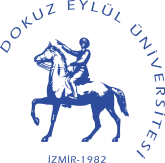 DOKUZ EYLÜL ÜNİVERSİTESİ EĞİTİM BİLİMLERİ ENSTİTÜSÜÇEVRİM İÇİ DOKTORA SEMİNER DERSİ UYGULAMA FORMU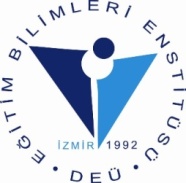 